DIPLOMA SUPPLEMENT LOGISTICS BUSINESS MANAGEMENT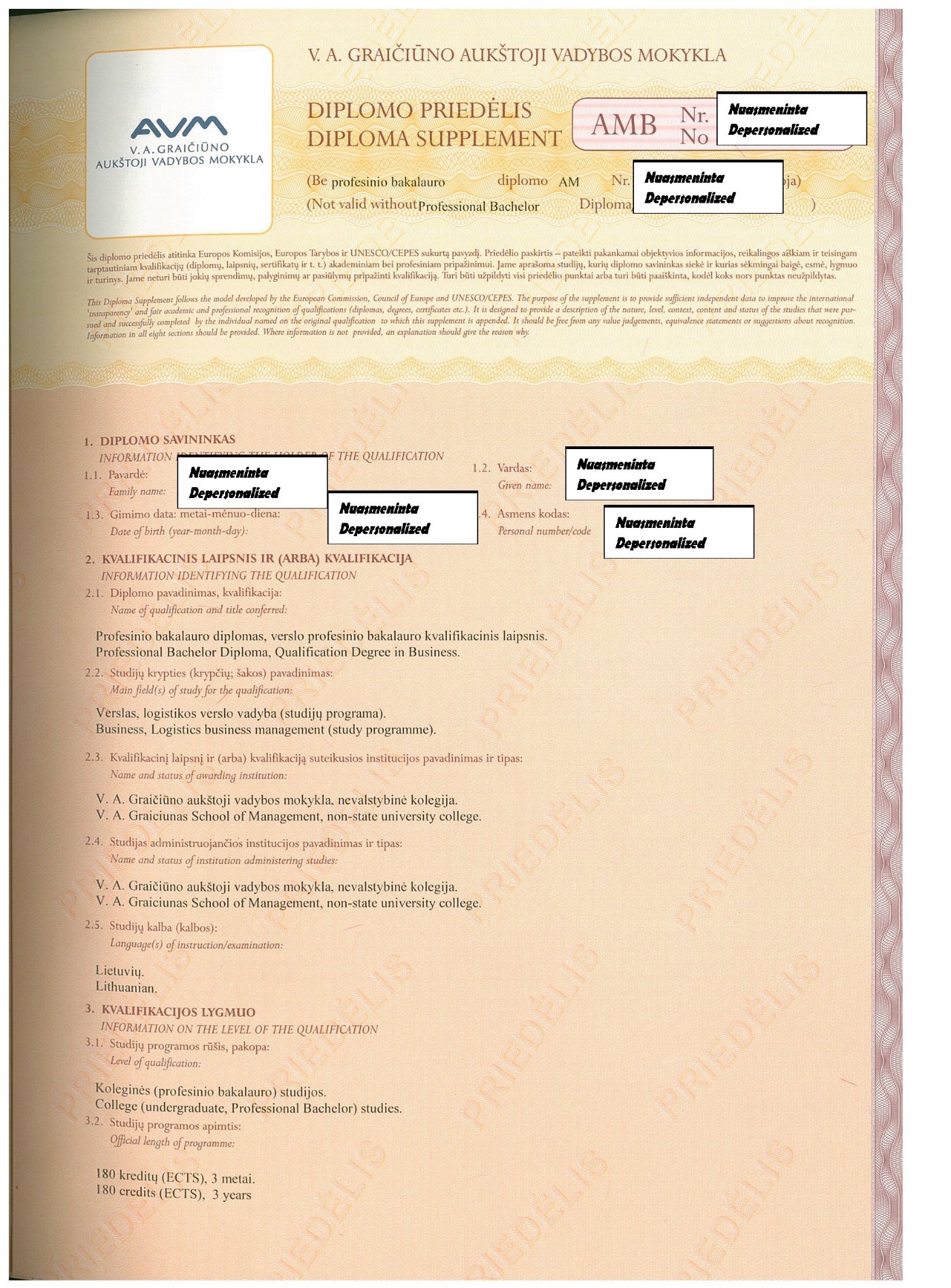 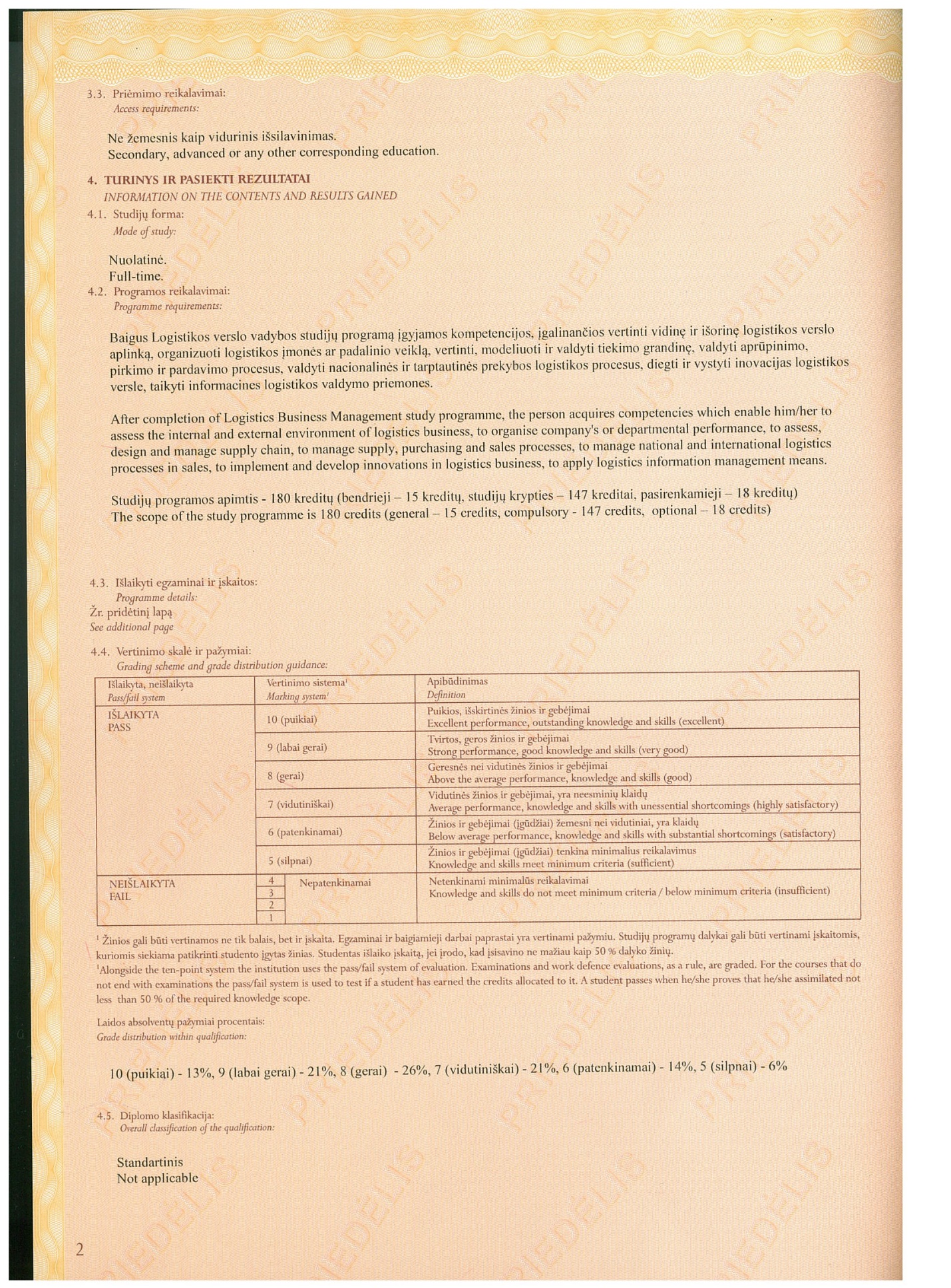 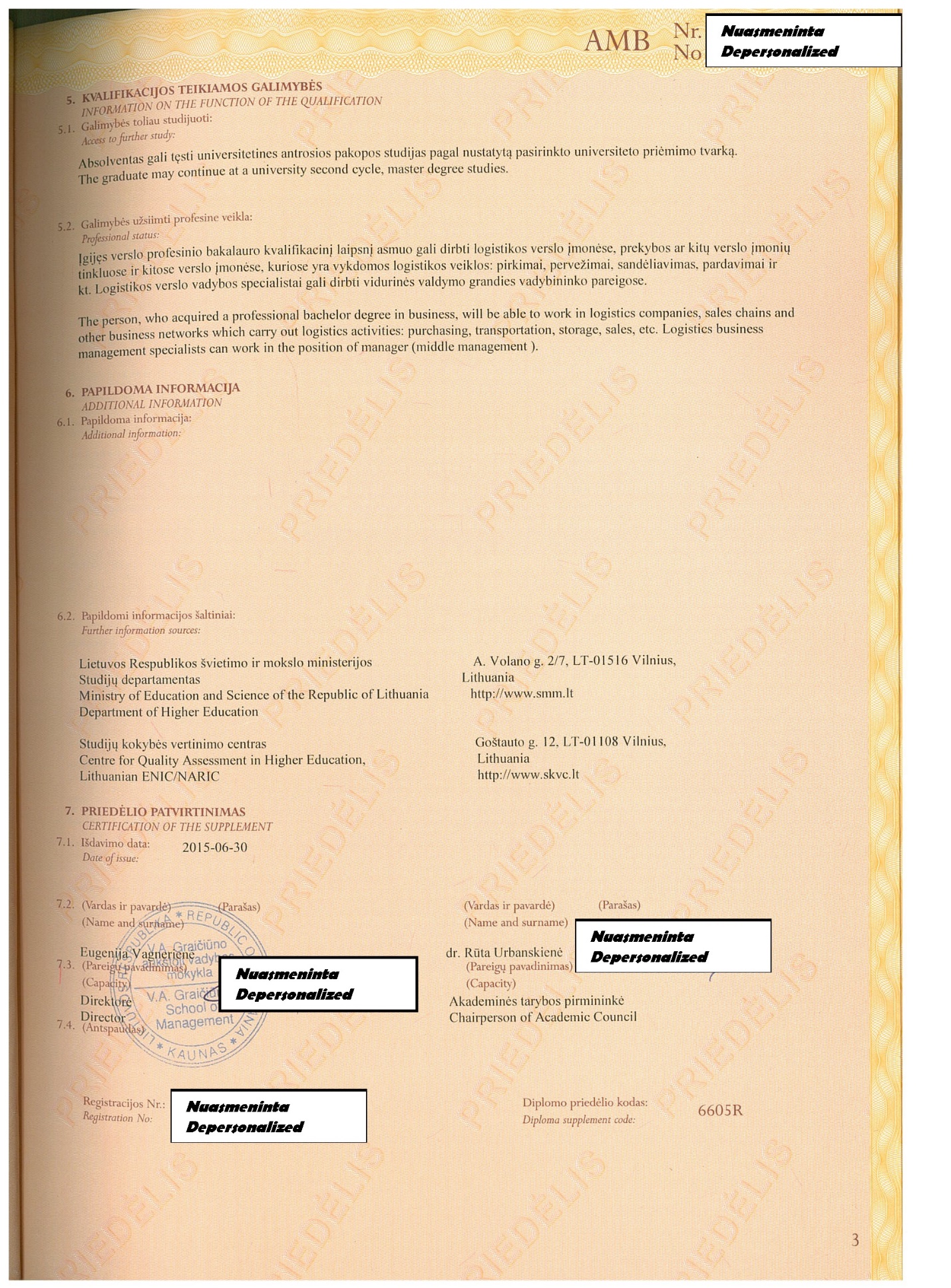 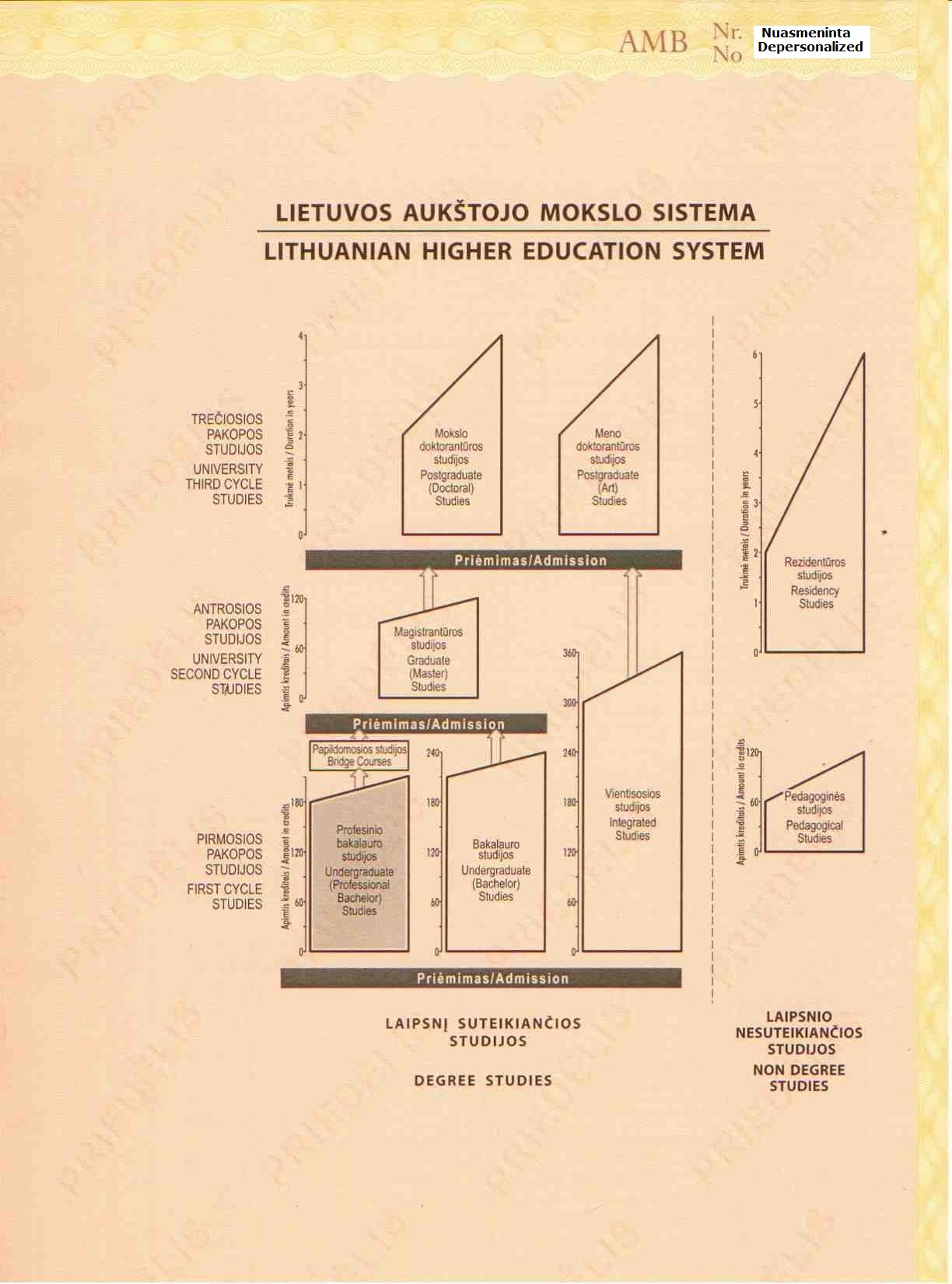 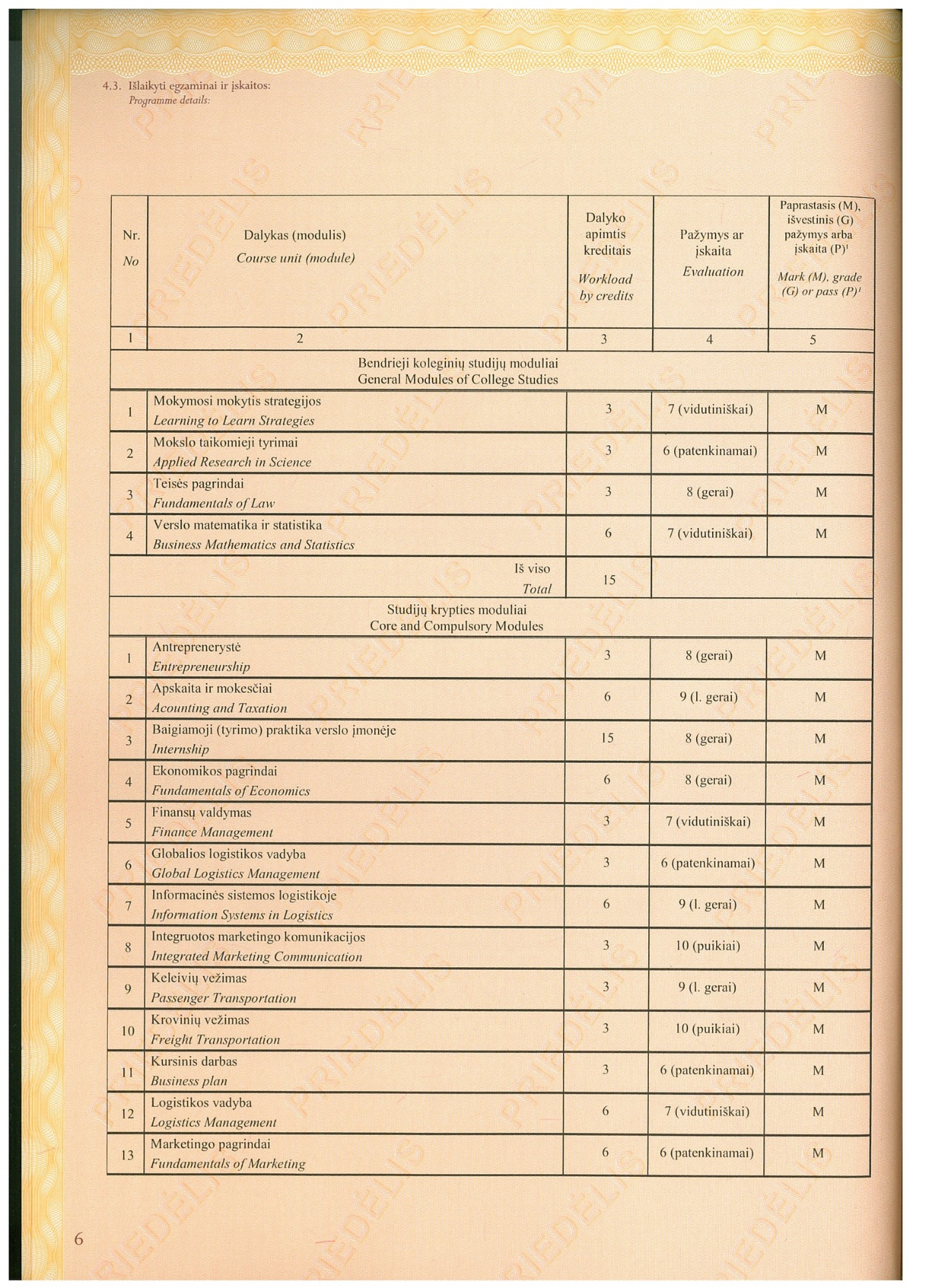 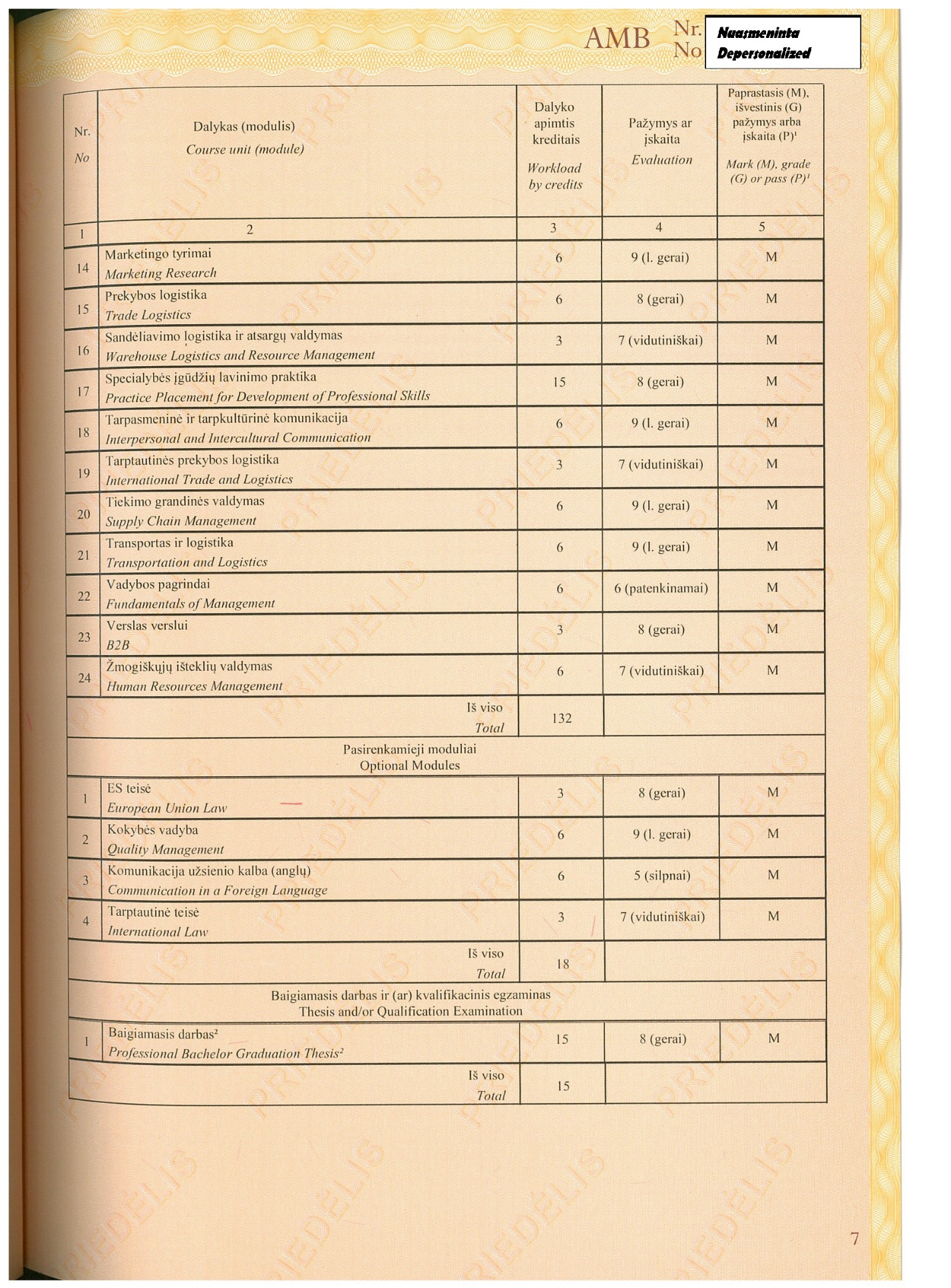 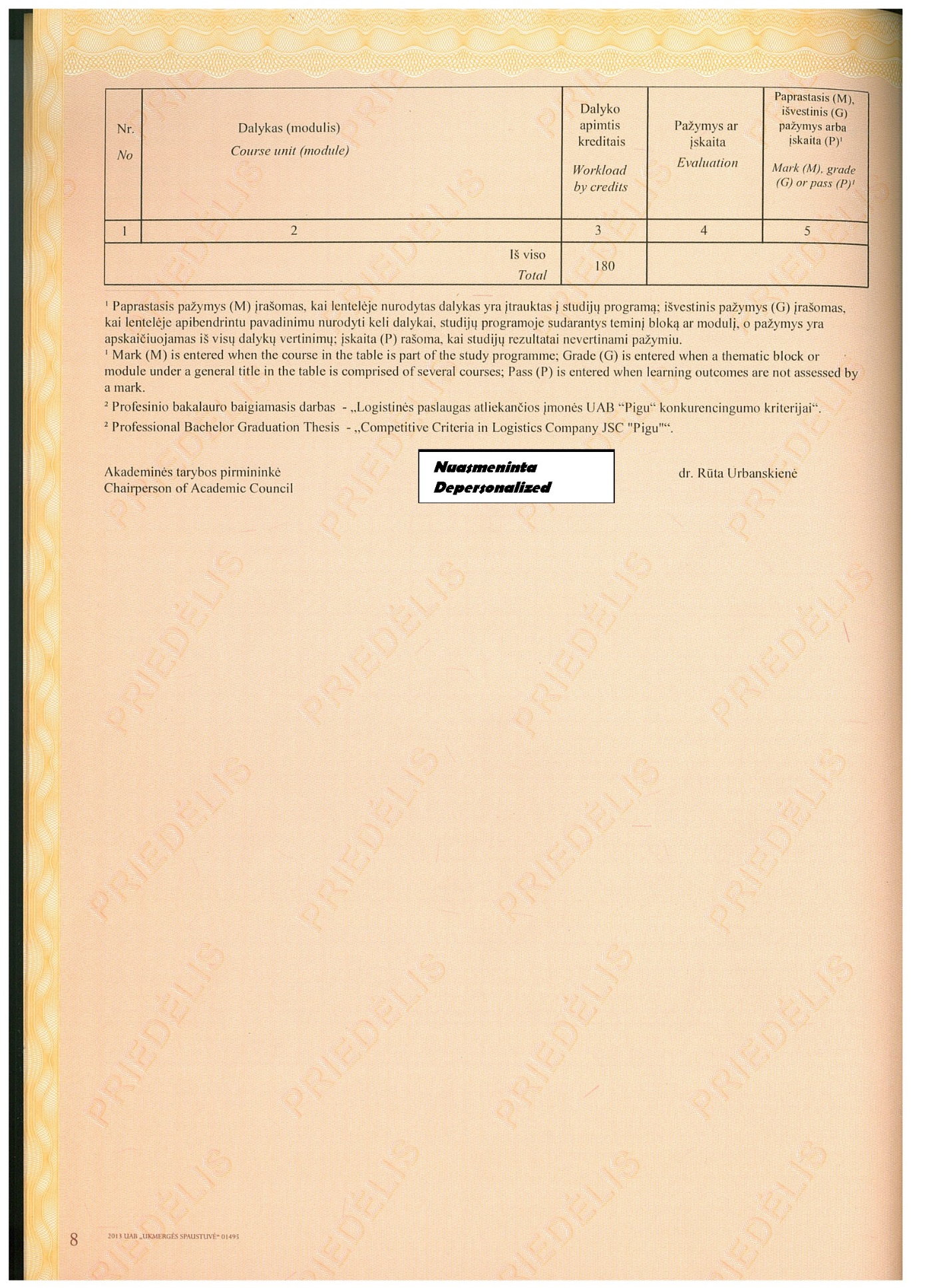 